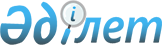 Қобда ауданы Қобда ауылдық округінің Қобда және Құрсай ауылдарының кейбір көшелері мен тұйық көшелерін қайта атау туралыАқтөбе облысы Қобда ауданы Қобда ауылдық округі әкімінің 2022 жылғы 21 желтоқсандағы № 92 шешімі. Қазақстан Республикасының Әділет министрлігінде 2022 жылғы 26 желтоқсанда № 31274 болып тіркелді
      Қазақстан Республикасының "Қазақстан Республикасындағы жергілікті мемлекеттік басқару және өзін-өзі басқару туралы" Заңының 35-бабына, Қазақстан Республикасының "Қазақстан Республикасының әкімшілік-аумақтық құрылысы туралы" Заңының 14-бабының 4) тармақшасына сәйкес, Қобда ауылдық округінің Қобда және Құрсай ауылдары халқының пікірін ескере отырып және Ақтөбе облысы әкімдігі жанындағы облыстық ономастика комиссиясының 2021 жылғы 21 сәуірдегі № 2 қорытындысы негізінде, ШЕШТІМ:
      1. Қобда ауылдық округі Қобда ауылының келесі көшелері мен тұйық көшелері қайта аталсын.
      Батыс тұйық көшесін Қарасай батыр тұйық көшесіне;
      Жеңіс тұйық көшесін Жанқожа батыр тұйық көшесіне;
      Қобда 80 жыл көшесін Рақымжан Қошқарбаев көшесіне;
      Ақтөбе тұйық көшесін Райымбек батыр тұйық көшесіне;
      Щербак көшесін Сапура Мәтенқызы көшесіне.
      2. Қобда ауылдық округі Құрсай ауылының келесі көшелері мен тұйық көшелері қайта аталсын.
      Ә. Молдағұлова көшесін Қазыбек би көшесіне;
      А. Құнанбаев көшесін Алпамыс батыр көшесіне.
      3. Осы шешімнің орындалуын бақылауды өзіме қалдырамын.
      4. Осы шешім алғашқы ресми жарияланған күнінен кейін күнтізбелік он күн өткен соң қолданысқа енгізіледі.
					© 2012. Қазақстан Республикасы Әділет министрлігінің «Қазақстан Республикасының Заңнама және құқықтық ақпарат институты» ШЖҚ РМК
				
      Қобда ауылдық округінің әкімі 

М. Кульниязов
